Внеклассное мероприятие в рамках недели английского языка 3 классЦели : создавать положительную мотивацию к изучению языкаПовторить и закрепить изученный материалУметь работать в командеМероприятие проводится в конце третьей или начале четвертой четвертиКласс делиться на 3 группы, результаты групп заносятся в таблицу, жюри выбирается из класса, следят за ответами команд и заносят и в бланк или на доску. За правильный ответ балл.Ход мероприятия: Начинаем с приветствия, песни «Good morning» Good morning children, I`m glad to see you Let`s sing our Greeting songhttps://www.youtube.com/watch?v=gVIFEVLzP4oВ преддверии приближающегося праздника детям предлагается помочь зайчику найти морковку, тем самым выбрать очередность игрыLet`s help the rabbit find its carrot who will be the first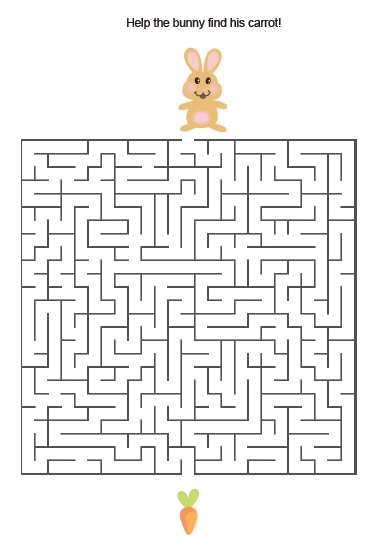 Begin with the tongue twister (Речевая разминка)I cannot bear to see a bearBear down upon a hareWhen bare of hair he strips the hare, right there I cry <Forbear!>Let`s remember the words (Вспомним слова) Набор карточек алфавита каждой команде, на каждую букву вспоминают пройденное словоLet`s match words (на столе карточки слов на каждую команду, на столах у команд поле с этими же русскими словами или картинками или синонимами)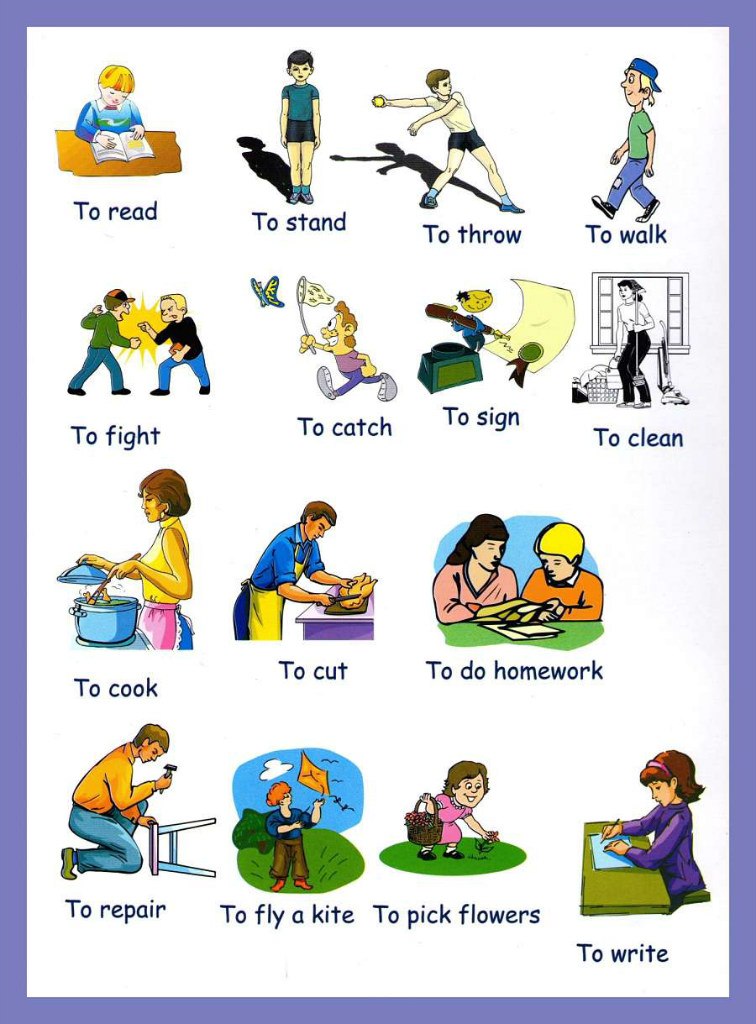  Let`s read the poems. Who will be the most correct (Капитаны команд соревнуются в правильности чтения)make up the dialogues and act them out (разделить два диалога в правильно порядке и разыграть их)-see you late, Lora!-Hello! -Nice to meet you, Lora. How are you? -I`m ok, thanks. Good bye, Steve-Hi! What is your name?-I`m fine thank you. And you?-My name is Steve. And what is your name?-Nice to meet you, Steve. My name is Lora!Let`s guess the riddle (Отгадай загадки)Let`s name as you can remember (Назови по памяти)A dog, a cat, a mouse, a frog, a fox, a bearTry to tell a story (Составь рассказ о своем животном по схеме)Thank you all for being here. I hope you enjoy the lesson. Let`s do the sum (Надеюсь вам понравилось наше мероприятие, а теперь подведем итоги.)Рефлексия (солнышки и зонтики приготовлены на столах)Скажите чем мы сегодня занимались? Понравилось ли вам?  Поднимите солнышко если вам все понравилось и вы отлично со всеми заданиями справились или зонтики если не все у вас получилосьThis bug crawl upon the groundThis bug buzzes round and roundthis bug is bigThis bug is smallThis bug rolls up in a ball!I`m a little ladybugSmall and redI`ve got black spots and a round black headWhen I came out on a sunny dayI spread my wings and fly awayI`m a little butterfly watch me flyAll across the great big skyWhen I want to land I look aroundFind a flower and flap on downIt`s running night and dayBut it never runs awayWithout a tongueWithout an earI can speak I can singI can hearIn our kitchen all year round lives old Jack Frost all safe and soundMy beautiful tail is bushyAnd the colour of it Is redI hate the idea of it being wornRound your neckOr upon your headI have no legsBut I can runI have no tongueBut I tell everyoneTime to start workTime to go to bedTime to get up againYou sleepy head!Brother left and rightHis brother hardly everSee each otherMirrors is the only placeWhere they are comingFace to face